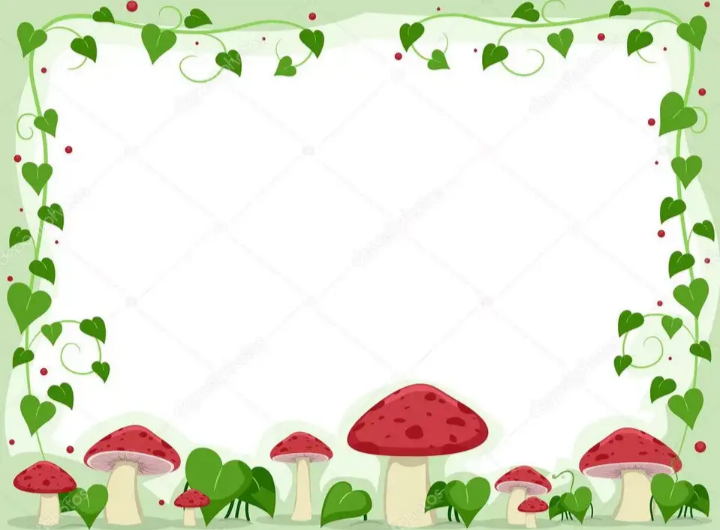 Выучите вместе с детьми:«Лисички»Золотистые лисички -
Любопытные сестрички.
Ходят в рыженьких беретах,
Осень в лес приносят летом.Г.НовицкаяРаботаем в соответствии с законодательством вместе:«В соответствии со статьей 63 «Семейного Кодекса Российской Федерации» статьей 44 Федерального закона «Об образовании в Российской Федерации» Родитель несет ответственность за воспитание и развитие своих детей, обязан заботиться о здоровье, физическом, психологическом, духовном и нравственном развитии своих детей».Договор «Об образовании» между МБДОУ№27 и родителями     «Родители (законные представители) несовершеннолетних обучающихся имеют преимущественное право на обучение и воспитание детей перед всеми другими лицами. Они обязаны заложить основы физического, нравственного и интеллектуального развития личности ребенка».П.1, Статья 44 Федерального закона «Об образовании в Российской Федерации"Плодотворного сотрудничества!МУНИЦИПАЛЬНОЕ БЮДЖЕТНОЕ ДОШКОЛЬНОЕ ОБРАЗОВАТЕЛЬНОЕ УЧРЕЖДЕНИЕ«Детский сад общеразвивающего вида №27»ПАМЯТКА ДЛЯ РОДИТЕЛЕЙпо образовательной теме недели«Грибное царство»Составила:Карымова Ирина Равилевна,воспитатель группы №12-3 годаАвгуст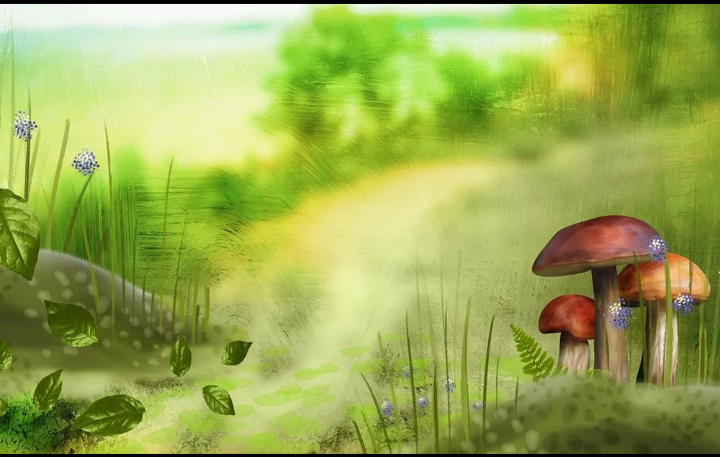 Уважаемые родители, мы предлагаем Вам  игровые заданияпо теме недели«Грибное царство»,которые вы можете выполнить с детьми дома.Чем можно заняться с ребенком дома:- рассмотреть иллюстрации с изображением грибов;- рассмотреть грибы в лесу;- побеседовать с ребенком, что есть съедобные и ядовитые грибы;- прочитать стихи о грибах;- привлечь ребенка к сбору грибов в лесу.Да, грибы искать не просто –Они маленького роста.Прячутся под ёлками,Засыпаны иголками.Н. Фадеева

 Где берёзки да дубы
  Летом выросли  грибы.
    Тут -  волнушки и опята,
         Там -  лисички и маслята.
        Под сосной -  боровики,
              Так им рады грибники.М. Абина 